Para qualquer informação por favor contacte o escritório da nossa paróquia: 732- 254-1800 linha 15 em Português.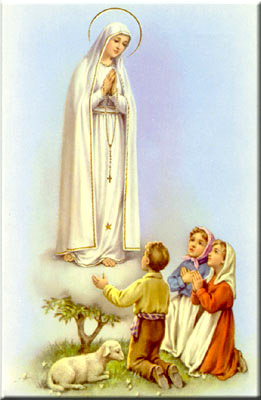 A secretaria Humbelina estará no escritório da paróquia para atender em Português, nas segundas-feiras e quartas-feiras, das 9:00 AM-3:00 PM e sextas-feiras das 9:00AM-2:00PM.--------------------------------------------------------------------------GRUPOS E MINISTÉRIOS NA NOSSA COMUNIDADETodos somos convidados a participar e fazer parte destes grupos! Assim poderemos continuar a ser uma comunidade vibrante, mostrando o que há em nos’ de melhor para oferecer com a nossa diversidade e costumes diferentes. Neste boletim destacaremos o Ministério do Apoio Social.“Se não tiver caridade nada sou” (1 Cor 13, 2)A nossa comunidade tem um Grupo de Apoio Social que ao longo dos anos tem ajudado algumas famílias mais carentes da nossa comunidade. Prestam ajuda em forma de ofertas de alimentação, agasalho, e também quando tem fundos suficientes ajudam a pagar as contas dos serviços de utilidade como por exemplo, eletricidade, gaz, agua. Além de assistência material, também tentam encaminhar as famílias necessitadas a organizações maiores que possam oferecer ajuda que necessitam. O Ministério angaria fundos para ajudar os mais carentes, através de coletas no primeiro sábado e domingo do mês e alguns eventos durante o ano. Entre as qualidades requeridas para o trabalho voluntário, salientam-se o espírito de serviço, a disponibilidade para os outros, a solidariedade, o sentido de responsabilidade e do trabalho em equipa. A nossa comunidade de língua Portuguesa tem tido pessoas dedicadas a este muito importante Ministério. Que Deus os abençoe abundantemente por tudo o que têm feito e continuam a fazer pelos mais carentes! Quem estiver interessado em fazer parte deste Ministério por favor dirija-se ao Sr. Manuel Labrego.--------------------------------------------------------------------------Nossa Despensa de Tempo, Talento, & TesouroOfertório de 03 e 04 de Junho 2017Coleta: $7,137.50 + pelo correio: Segunda coleta: $2,405.00 (ar condicionado) Muito obrigado a todos pela vossa generosidade e sacrifício!DIA DO CORPO DE DEUS – CORPUS CHRISTI No dia 18 de Junho celebramos o Dia do Corpo De Deus- Corpus Christi. Não haverá Missa as’ 11:30 AM. Nesse domingo a Missa das 11:30 AM será celebrada as’ 10:30AM em Inglês e Português. O esquema será o seguinte: Sábado 17 de Junho Missa das 5:00 PM em Inglês  Missa da Vigília as 7:30 PM em Português com a Adoração do Santíssimo logo a seguir ate’ as 11:00 PM. Domingo dia 18 Missa das 8:30 AM em Inglês Missa das 10:30AM bilingue (Inglês e Português) Procissão Solene do Santíssimo Sacramento a volta da Igreja Bênção Final na Igreja. Adoração do Santíssimo Sacramento na Igreja até as 3:00 PM. Missa as 5:00 PM em Inglês.*Pedimos aos pais das crianças que fizeram a Primeira Comunhão em Maio para que tragam os vossos filhos e filhas vestidos com os trajes da Primeira Comunhão, para irem na Procissão do Corpo de Deus. Logo a seguir a’ procissão e bênção final, todos estão convidados a descer ao salão da Igreja para a despedida do Pe. António.* Todas as famílias e indivíduos da paróquia são encorajados a dedicar 30 minutos de oração, adoração e ação de graças como um tributo especial em honra de nosso Senhor nesta festa especial da nossa Igreja e Paróquia. A celebração da Eucaristia é o centro de toda a vida cristã, tanto para a Igreja universal como para as congregações locais da Igreja. A Eucaristia contém todo o tesouro espiritual da Igreja, isto é, o próprio Cristo, a nossa Páscoa e o pão vivo. Por meio de Sua carne, vivificada e vivificante pelo Espírito Santo, Jesus oferece a vida a homens e mulheres, que são assim convidados e levados a oferecer-se a si mesmos, e também o seu trabalho e criação juntamente com Ele.--------------------------------------------------------------------------Durante os meses do Verão muitos de nos’ viajamos para passar ferias muito merecidas. No entanto a nossa paróquia continuara’ precisando do nosso apoio financeiro. Por favor não deixamos de fazer a nossa contribuição para a manutenção da paróquia. Obrigado!INTENÇÕES DAS MISSAS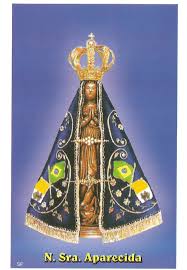 +Sábado 10 de Junho- Maria da Luz  +Domingo 11 de Junho- Evangelina de Jesus e rezemos por Sandro Feiteira +Quarta-feira 14 de Junho- Clara Pereira e neto +Sábado 17 de Junho- João Grego e Almas do Purgatório  +Domingo 18 de Junho- Manuel dos Santos Tendeiro e esposa --------------------------------------------------------------------------MARCAÇÃO DE BAPTISMOS*A marcação deve ser feita com três meses de antecedência; os pais e os padrinhos devem assistir a uma sessão de catequese oferecida na primeira terça-feira do mês ou ultimo sábado de cada mês; a celebração do Baptismo é no 3º Domingo do mês após a missa das 11:30 AM.Devem estar registados na paróquia, assistirem a’ Missa, e ajudarem nas despesas da nossa paróquia (usarem o sistema de envelopes de ofertório) por pelo menos 3 meses antes da marcação do Baptismo.Em casos especiais devem falar com o Pe. Damian pessoalmente.*Ao escolherem o padrinho e a madrinha por favor verifiquem se estes têm os sacramentos necessários (Baptizado, Primeira Comunhão, Confirmação). Os padrinhos se forem casados devem ter sido casados pela Igreja. Devem comprovar que estão registados e participantes em uma paróquia Católica por mais de 3 meses. Padrinhos e Madrinhas devem servir de bons exemplos, serem pessoas de Fé, e participantes na Igreja Católica.--------------------------------------------------------------------------Continuando com trechos do artigo do Pe. Walters sobre Evangelização:Diga a alguém que ira’ orar por eles ou convide-os para orar consigo.‘Lembro-me de ter sido convidado a ir ao Hospital Infantil em Boston um domingo para batizar um bebê que não tinham esperanças de viver. O pai me disse que muitas pessoas haviam dito que iriam orar por ele, mas ele não sabia o que isso significava. Depois de conversar sobre a oração, batizei o bebê e perguntei se eu podia orar com eles. Eles disseram que sentiram uma sensação de paz. Eu tenho certeza de que eles experimentaram a presença de Deus. Jesus disse: "Onde dois ou três se reúnem em meu nome, lá estou eu no meio deles". Isso pode não ter acontecido se a família e os amigos não dissessem que orariam por eles. Se alguém dá permissão para orar por eles, a oração oferecida pode ser espontânea ou memorizada. Mesmo que seja tão curta quanto 15 segundos, ela define um tom, um ambiente e isso faz um impacto. A presença de Deus é sentida.’PENTECOSTES - 50 dias após a ressurreição, Jesus cumpre sua promessa, enviando o Espírito Santo sobre os Apóstolos. O Espírito Santo é a ação de Deus em favor da vida. Cheios do Espírito, os discípulos saíram para anunciar a boa nova. No Sacramento do Batismo e no da Crisma recebemos, como os Apóstolos, o Paráclito e seus 7 dons para continuar a obra evangelizadora do Senhor.Os sete dons do Espírito SantoSABEDORIAÉ o dom de perceber o certo e o errado, o que favorece e o que prejudica o projeto de Deus. Por este dom buscamos não as vantagens deste mundo, mas o Bem Supremo da vida, que nos enche o coração de paz e nos faz felizes. Diz o Senhor: "Feliz o homem que encontrou a sabedoria... Ela é mais valiosa do que as pérolas" (Cf. Pr 3,13-15).ENTENDIMENTOÉ o dom divino que nos ilumina para aceitar as verdades reveladas por Deus. Mesmo não compreendendo o mistério, entendemos que ali está a nossa salvação, porque procede de Deus, que é infalível. O Senhor disse: "Eu lhes darei um coração capaz de me conhecer e de entender que Eu sou o Senhor" (Jr 24,7).CIÊNCIAÉ o dom de saber interpretar e explicar a Palavra de Deus. Por este dom, o Espírito Santo nos revela interiormente o pensamento de Deus sobre nós, pois "os mistérios de Deus ninguém os conhece, a não ser o Espírito Santo" (1 Cor 2,10-15).CONSELHOÉ o dom de saber discernir caminhos e opções, de saber orientar e escutar, de animar a fé e a esperança da comunidade. Mas o Senhor disse-lhe: "Não te deixes impressionar pelo seu belo aspecto, porque eu o rejeitei. O que o homem vê não é o que importa: o homem vê a face, mas o Senhor vê o coração" (1 Sm 16,7).FORTALEZAÉ o dom de resistir às seduções, de ser coerente com o Evangelho, de enfrentar riscos na luta por justiça, de não temer o martírio. São Paulo confiava no dom da fortaleza. Ele disse: "Se Deus está conosco, quem será contra nós?" (Rm 8,31).PIEDADEÉ o dom de estar sempre aberto à vontade de Deus, procurando agir como Jesus agiria e identificando no próximo o rosto de Cristo. É o dom pelo qual o Espírito Santo nos dá o gosto de amar e servir a Deus com alegria. "O Reino de Deus não consiste em comida e bebida, mas é justiça, paz e alegria no Espírito Santo" (Rm 14,17).TEMOR DE DEUSNão quer dizer "medo de Deus", mas medo de ofender a Deus. Sendo Ele o nosso melhor amigo, temos o receio de não lhe estarmos retribuindo o amor que lhe é devido. Mais do que temor, é respeito e estima por Deus. "Ouve, ó Israel! O Senhor, nosso Deus, é o único Senhor. Amarás o Senhor, teu Deus, de todo o teu coração, de toda a tua alma e com todas as tuas forças" (Dt 6,4-5).